МБУК «Фёдоровская МЦБ»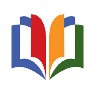 2024 г. Тел: 83474622933Забирова Р.Г. Заведующая отделом обслуживания Фёдоровской центральной библиотеки                             Слайд 1                              «Эпоха Гагарина»(Космическое путешествие, посвященное Дню космонавтики и  90-летию Юрия Гагарина )                                Слайд 2  Видео  «Сообщение ТАСС о первом космонавте»                                  Слайд 3 Добрый день, ребята! Именно с этого сообщения началось  и осталось в истории человечества и сердцах миллионов людей утро 12 апреля 1961 года - день первого полета человека вокруг земного шара. Он продолжался  всего 108 минут, но этот полет уникален, ведь с этого момента было доказано, что человек может жить и работать в космосе. На земле появилась новая профессия – космонавт. И им впервые стал советский человек !                                   Слайд 4 С 1962 г. в ознаменование первого в мире полета человека в космос в нашей стране ежегодно 12 апреля отмечается День космонавтики.  Слово «космонавтика» в переводе с греческого языка означает «Космос» - вселенная и «навтика» - искусство кораблевождения. Можно сказать, что космонавтика — это искусство путешествовать по вселенной.                                    Слайд 5С незапамятных времен люди стремились в космос и мечтали летать как птицы. На чём только не отправлялись в небеса герои сказок и легенд - на ковре-самолёте, летучем корабле , коньке-горбунке , а Баба Яга так и вовсе на ступе!                                     Слайд 6 Один из таких примеров – легенда об Икаре, который хотел долететь до Солнца на крыльях из перьев, скрепленных воском. Он взлетел высоко под самое небо, чтобы приблизиться к солнцу. Палящие лучи солнца растопили воск, который скреплял перья крыльев. Икар упал со страшной высоты в море и погиб в его волнах.                                         Слайд 7 Шли века и люди постепенно,  и уже по настоящему начали покорять воздушное пространство Земли.Сначала они поднимались в небо на воздушных шарах, которыми нельзя было управлять. Куда подует ветер, туда и летит шар. Потом придумали дирижабль – управляемый воздушный шар. Он был очень неуклюжий и неповоротливый. Позже появились аэропланы. Им на смену пришли быстроходные самолеты и вертолеты. А людям хотелось подняться ещё выше, и даже полететь к другим планетам, узнать о них как можно больше. Но для этого был нужен аппарат с особым двигателем. И  задумались учёные и изобретатели: как бы создать такой аппарат?                                                                                                                        Слайд 8Такую ракету, с помощью которой корабль, словно по ступенькам, поднимается в космос, предложил создать уникальный человек. Учитель из города Калуга Константин Эдуардович Циолковский. Он назвал её ракетным поездом и  предсказал облик ракеты будущего: продолговатый металлический корпус, жидкостный реактивный двигатель, газовые рули для маневрирования. Через 8 лет ученый вычислил скорость и время, необходимые для преодоления ракетой земного тяготения, и впервые в мире научно обосновал возможность межпланетных перелетов. Он доказал, что только ракета на жидком топливе может стать межпланетным кораблем и предложил создать в космосе крупные орбитальные станции, чтобы человек смог долгое время там жить и работать.                                               Слайд 9 Циолковскому принадлежат пророческие слова: «Земля - колыбель человечества, но человечество не останется в этой колыбели вечно». Поэтому его и называют  «отцом космонавтики»                                              Слайд 10Идеи Циолковского продолжил великий советский конструктор Сергей Королев. Трудиться он начал в авиации, первых успехов добился в ракетной технике, а слава к нему пришла в космонавтике. Он  руководил разработкой и запуском первого искусственного спутника Земли, первым полетом человека в космос, на практике первым  осуществил мечту человечества.                                                    Слайд 11Подлинное начало космической эры началось с  запуска первого искусственного спутника Земли. Произошло это в СССР 4 октября 1957 года. Хотя диаметр спутника был всего пол-метра, и кроме радиопередатчика никакого научного оборудования на нем не было, но его запуск проложил путь для всех дальнейших исследований. После России в 1958 году свой первый искусственный спутник вывели на орбиту США .                                                  Слайд 12Следующим шагом космонавтики должен был стать полет человека в космос. Но прежде  ученые проводили много испытаний с животными и растениями. Первой собакой, полетевшей в космос, была Лайка. К сожалению, ей не суждено было вернуться на Землю, она погибла прямо на орбите и осталась там навечно. Первыми, кто успешно вышли на орбиту, а затем спустились на Землю, были собачки Белка и Стрелка в 1958 году. Также в космосе, помимо собак, побывали белые крысы, мыши, обезьяны, лягушки. Теперь ученые уже знали, что живые существа могут находиться в космосе!                                                 Слайд 13И вот наступил великий день первого космического полета человека - 12 апреля 1961 года. В космос на корабле «Восток» поднялся первый посланец Земли Юрий Алексеевич Гагарин. В исторических хрониках и памяти людей он навсегда остался легендой со своим знаменитым «Поехали» и открытой улыбкой, покорившей весь мир.                                                Слайд 14За 26 лет до первого полёта человека в космос, когда Юрию Гагарину был всего лишь год,  Константин Эдуардович Циолковский сказал: « Я свободно представляю первого человека, преодолевшего земное притяжение и полетевшего в межпланетное пространство… Он русский… Он гражданин Советского Союза. По профессии, вероятнее всего, лётчик. У него отвага умная, лишенная дешёвого безрассудства. Представляю его открытое русское лицо, глаза сокола».                                                    Слайд 15Никто не мог предвидеть,  что портрет, нарисованный Циолковским, удивительно совпадёт с обликом Юрия Гагарина.                                                    Слайд16 Родился Юрий Гагарин  на Смоленщине, в деревне Клушино 9 марта 1934 года в простой крестьянской семье. В 1941 году поступил учиться в  школу - в это время уже шла ВОВ. Родное село Юрия оказалось в тылу врага и семье Гагариных пришлось испытывать на себе все ужасы и тяготы военного лихолетья. Но именно в эти годы у будущего космонавта зародилась мечта летать, стать лётчиком.                                                      Слайд  17Однажды над родным селом, занятым фашистами, советский лётчик повторил подвиг капитана Гастелло, протаранив немецкий самолёт. Самолёт упал на скопившиеся на сельской улице немецкие танки и пушки. « Вырасту, сказал себе Юра, -и обязательно буду лётчиком».                                                      Слайд 18Закончилась война. Семья Гагариных переезжает из села в райцентр Гжатск (ныне город Гагарин). Здесь он с отличием закончил среднюю школу, поступил в Люберецкое училище в Подмосковье.                                                            Слайд 19 Получив рабочую профессию формовщика-литейщика, Юрий поступает в Саратовский индустриальный педагогический техникум, всерьёз увлекается спортом. А авиация и самолёты влекут его неудержимо. Он посещает Саратовский аэроклуб, который сыграл решающую роль в выборе дальнейшего его пути.                                                        Слайд 20 27 октября 1955 года Гагарин был призван в Советскую армию ВС СССР и направлен в Чкалов (ныне Оренбург), в 1 – е военно-авиационное училище лётчиков имени К.Е.Ворошилова.Незаметно пролетели два года в стенах училища и два года службы на Севере. Именно в эти годы в нашей стране начали создавать отряды первых космонавтов.9 декабря 1959 года Гагарин написал рапорт с просьбой зачислить его в группу кандидатов в космонавты.                                                       Слайд  21 Пройдя всестороннее медицинское обследование,  11 марта 1960 года Гагарин вместе с семьей выехал на новое место службы, и уже  25 марта начались регулярные занятия по программе подготовки космонавтов.                                                        Слайд 22Будущих 20 космонавтов готовили целый год. Гагарин успешно прошел все испытания, показал неистребимое упорство,  выносливость, целеустремлённость, трудолюбие, огромное обладание волей и был выбран  к полёту. Конечно, выбор первого космонавта определялся именно профессиональными факторами. Но все понимали, что он должен стать и лицом нашего государства, достойно представляющим Родину на международной арене. Наверно,  эта причина тоже помогла сделать выбор в пользу Гагарина, доброе лицо и открытая душа которого покоряли всех, с кем ему приходилось общаться. Дублёром Гагарина был назначен Герман Титов.                                                     Слайд  23И вот день старта - 12 апреля. На космонавте оранжевый скафандр, на голове белый шлем с красными буквами «СССР». «Лётчик, старший лейтенант Гагарин, к первому полёту на космическом корабле «Восток» готов!», - бодро докладывает будущий космонавт. Сказав несколько слов провожающим его людям, он поднимается в кабину корабля. Знаменитое гагаринское «Поехали!» услышали люди на земле.                                                           Слайд   24Первый полет в космос готовили в спешке, поскольку от разведки поступило сообщение, что американцы планируют запуск космического корабля на конец апреля. Руководство СССР не могло этого допустить и дало команду опередить американцев любым способом. Интересно, что предварительно было подготовлено три сообщения о полёте Гагарина в космос. Первое — «Успешное», второе с просьбой помощи в поиске, если он упадёт на территории другой страны или в мировом океане, и третье — «Трагическое», если Гагарин погибнет. Никто не знал, вернется ли Гагарин на Землю,  не знали, как человеческая психика будет вести себя в космосе, поэтому была предусмотрена и  специальная защита от управления Востоком.                                                     Слайд  25Но все произошло как надо! Триумф человеческого разума, науки, техники, и далеко не в последнюю очередь - мужества состоялся! Выполнив один оборот вокруг Земли, корабль завершил полёт. Он длился 108 минут, был осуществлён на высоте 203 километра, скорость движения составила 18 тысяч миль в час.  Небольшой сбой произошел в системе торможения при спуске, и  Гагарин приземлился не в запланированной области в 110 км от Волгограда, а в Саратовской области, в районе села Смеловка. В этот же день в новостях передали о майоре Гагарине, покорившем космос.                                                   Слайд   26Это был великий праздник. Страна ликовала. Все только говорили о полёте, о Гагарине, а вскоре героя встречали в Москве, ему вручили орден Ленина и Золотую звезду Героя Советского Союза. Весть о герое-космонавте облетела все концы мира. В русских и иностранных газетах и журналах стали появляться статьи о подвиге Ю.А. Гагарина                                                   Слайд   27           Уже в конце апреля Юрий Гагарин отправился в свою первую зарубежную поездку. «Миссия мира», как иногда называют поездку первого космонавта по странам и континентам, продолжалась 2 года. Гагарин посетил десятки стран, встретился с тысячами людьми. Встретиться с ним считали за честь короли и президенты, политические деятели и учёные, великие артисты и музыканты.                                                       Слайд 28 После  Гагарина полеты в космос стали производиться один за другим. 6 августа 1961 года в космос полетел второй космонавт Герман Титов, а потом ещё, ещё и ещё.                                                       Слайд  29 А первый космонавт Земли стал самым популярным и любимым человеком в мире. Он был назначен командиром отряда советских космонавтов, избран депутатом Верховного Совета СССР, членом ВЛКСМ. Совершенствовал своё образование, учился в Военно-воздушной академии им. Н.Е. Жуковского.                                                     Слайд  30Гагарин продолжал и активную лётную деятельность и готовился к новому космическому полёту,  был  включен и в список тех, кто полетит на Луну, но не случилось…                                                       Слайд  31Жизнь первого космонавта Земли, которому было всего 34 года,  оборвалась 27 марта 1968 года. Он погиб во время тренировочного полета на самолете МИГ-17 вместе со вторым пилотом Серегиным. Весь мир содрогнулся от горя, когда Юрий Гагарин ещё раз взглянул на людей из тысяч газет, в окаймленных траурными полосками портретах с его чудесной улыбкой, в которой была неистребимая жизнь и вера в будущее…                       Слайд  32 Видео Песня «Знаете каким он парнем был                                                     Слайд  33Гагаринский полет открыл двери в космос, он стал поворотным в истории. За ним стояли годы неутомимой, самоотверженной работы больших коллективов учёных, инженеров, медиков, рабочих, людей многих специальностей.                                                        Слайд 34 Мечты поколений, идеи фантастов становились реальностью,  а имя Юрия Гагарина осталось в истории земной цивилизации  навсегда. Его носят учебные заведения, улицы и площади многих городов мира, памятники первому космонавту мира установлены не только в России, но и  во многих уголках мира .                                                     Слайд    35 После первого полета человека в космос началось бурное освоение космического пространства. Мир восторженно следил за каждым новым шагом во вселенную.                                                          Слайд 36 В августе 1961 года Герман Титов облетел вокруг земли 17 раз за 25 часов.                                                            Слайд 37В 1962 году в космос один за другим отправляются два корабля. Их командиры Андриян Николаев и Павел Попович установили двухстороннюю связь.                                                           Слайд 38В июне 1963 года в космос на корабле «Восток-6» полетела первая женщина - Валентина Терешкова.                                                          Слайд 39 В октябре 1964 года корабль «Восход» поднял на орбиту первый экипаж – три человека: Владимир Комаров, Константин Феоктистов, Борис Егоров.                                                          Слайд 40 В марте 1965 года - новый прорыв: Алексей Леонов первым в мире покинул корабль и вышел в открытый космос.                                                           Слайд 41В июле 1969 года первый человек ступил на Луну. Это был американский астронавт Нил Армстронг.                                                           Слайд 42 В июне 1975 года была реализована советско-американская программа «Союз-Аполлон». Осуществив сближение и стыковку кораблей, пожали друг другу руки советский космонавт Алексей Леонов и американский космонавт Томас Стаффорд. Началось сотрудничество в космосе между двумя странами.                                                         Слайд  43 В 1986 году на космической орбите была построена советская пилотируемая научно-исследовательская  станция «Мир, Слайд 44  а с 1998 года на околоземной орбите работает Международная космическая станция,в которой космонавты живут месяцами и даже годами и которая используется в качестве исследовательского комплекса в условиях открытого космоса.                                                         Слайд 45Да, многое изменилось в космонавтике за прошедшие после полета Ю.Гагарина 60 с лишним лет: и техника, и подготовка экипажей, и программа работы на орбите.                                                         Слайд 46

Современные космонавты решают множество научных задач. Они проводят медицинские эксперименты, изучают влияние космического пространства на организм человека, исследуют поведение различных материалов и биологических организмов в условиях невесомости.                                                          Слайд 47 Также космонавты занимаются астрономическими наблюдениями, изучают Солнечную систему и дальний космос, ищут новые планеты ля жизни.                                                           Слайд  48Исследования земной поверхности из космоса способствуют развитию экономики нашей страны: проводится мониторинг работы объектов энергетики, космическая разведка полезных ископаемых, Слайд  49  значительно облегчается поиск новых пахотных земель, пастбищ, разведка водных ресурсов, оттуда можно даже прогнозировать урожайность различных сельскохозяйственных культур.                                                          Слайд 50   Отслеживаются миграционные пути животных, птиц, с помощью аппаратуры фиксируются косяки рыбы в океане.                                                         Слайд  51За состоянием земной поверхности круглосуточно наблюдают спутники: лесные пожары, паводки, выбросы загрязняющих веществ в водоемы – все это можно отслеживать с их помощью.                                                           Слайд 52Теперь в космосе работают подолгу. Корабли уходят в небо один за другим. Орбитальные станции кружат вокруг планеты.                                                          Слайд  53 Спутниковое телевидение, сотовая связь, спутниковый Интернет, спутники Гидрометцентра – без всего этого мы не мыслим своего существования.                                                          Слайд  54
Из 40000 профессий, существующих на Земле, профессия космонавта все ещё остается самой трудной, опасной и ответственной. Поэтому в космонавты отбирают самых крепких, здоровых, выносливых и психически уравновешенных людей, ведь полет в космос- это  настоящий подвиг. Подвиг научный, технический, организационный, но прежде всего - чисто человеческий. И этот подвиг, эта  дорога в космос, наверное, начинается с мечты.                                                        Слайд  55

 Но мечта становится былью, только если человек трудолюбив, любознателен и настойчив. Таким был Юрий Гагарин, такими были его соратники, такими являются и современные космонавты.                                                          Слайд 56                                              Блиц-опросЗнаете ли вы, что……скафандр космонавта весит 50 кг.…в космосе космонавты спят в спальных мешках, пристегнутых к кровати.…космодром, с которого в космос поднимаются русские ракеты, называется Байконур и находится в Казахстане.…Валентина Терешкова – первая женщина-космонавт.…первой женщиной-космонавтом, вышедшей в открытый космос, была Светлана Савицкая.…космонавт Алексей Леонов первый вышел в открытый космос.…в космосе побывали мыши, крысы, тараканы, собаки, обезьяны, лягушки и … ещё кто? пчелы.…космический хлеб представляет собой спрессованную плитку, похожую на плитку шоколада.…первый искусственный спутник Земли был запущен в 1957 году.…конструктором первого космического корабля был Сергей Павлович Королев.…космический корабль Гагарина назывался ВОСТОК-1.…позывной первого космонавта был «КЕДР».…сердцем космической ракеты является реактивный двигатель.А как он работает?Реактивный ракетный двигатель в процессе работы выбрасывает вещество (так называемое рабочее тело) в одном направлении, а сам движется в противоположном направлении. Чтобы понять, как это происходит, не обязательно самому летать на ракете. Пример – надутый и отпущенный воздушный шарик. Если его не завязать, он будет лететь до тех пор, пока не выйдет воздух. Воздух здесь – это и есть то самое рабочее тело. Давайте мы это проверим! Предлагаю надуть эти шары и запустить их ввысь!Ну вот, теперь и мы в какой-то мере космонавты! С праздником вас - с днем космонавтики!                           Спасибо за внимание !